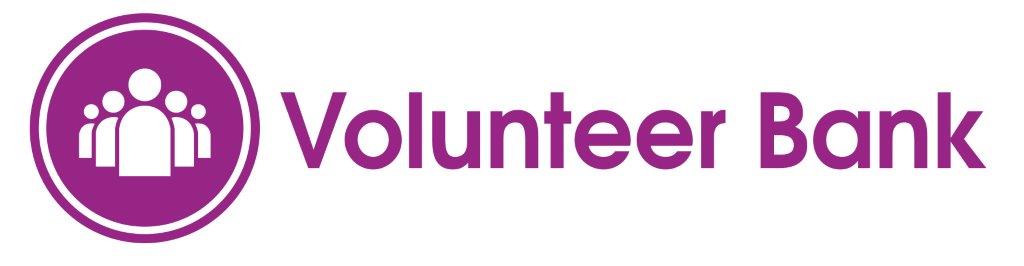 Community CVS, The Boulevard Centre, Cathedral Quarter,45 Railway Road, Blackburn BB1 1EZVolunteer Registration FormThe Volunteer Bank is a virtual place where you can pledge to deposit or give a proportion of your spare time to volunteer and help others.  Charities, community groups and good causes will be able to call on your time (at your discretion).  You will always have the right to say no – but it is a way of making connections and encouraging people and organisations to support each other.To enable us to find the right organisation for you, please complete the following questions with as much information as possible.Data Protection StatementData Protection Acts 1998 and 2017. All information you have provided will be held in manual and electronic formats and only be used in line with the Data Protection Acts 1998 and 2017. The information will only be used to contact you with regards to your interest in the Volunteer Bank.  We will keep the information ‘live’ on our information systems for as long as you are registered with us and will keep archived information for the length of time required by funders for audit purposes only.  You have the right to withdraw consent to part or all of the above at any time by contacting Clair Bloomfield details below.Community CVS is the trading name of Blackburn with Darwen Council for Voluntary Service, who is the data controller and is registered on the Data Protection Register (Z1938345). We will not share or divulge your details to any other third parties without your expressed consent.  You have a right to access your information by writing to Clair Bloomfield, Community CVS, Boulevard Centre, 45 Railway Road, Blackburn. BB1 1EZ email clair.bloomfield@communitycvs.org.uk Tel: 01254 583957.  Statement of Consent For further information about CVS Members and our Data Protection Policy please refer to our website – www.communitycvs.org.ukName of Volunteer:Address: Telephone:Mobile:Email: